TENTH MEETING OF PARTNERS TO THE PARTNERSHIP FOR EAST ASIAN – AUSTRALASIAN FLYWAY
Changjiang, 10-14 December 2018
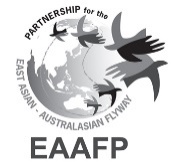 Draft Decision 5Establishment of the Science Unit for EAAFP SecretariatSubmitted by National Forestry and Grassland Administration (People’s Republic of China) and Center for East Asian-Australasian Flyway Studies (Beijing Forestry University)1. IntroductionAt the 9th Meeting of Partners (MoP9) to the EAAFP in January 2017, the Partners heard that the Science Officer position in the EAAFP Secretariat was discontinued in June 2016 due to a lack of funds. As a result, the National Forestry and Grassland Administration, People’s Republic of China and the Center for East Asian - Australasian Flyway Studies based at Beijing Forestry University (hereinafter referred to as the “EAAF Center”)  proposed establishing a Science Unit for the Secretariat to be complementary in function to the previous Science Officer to support the scientific and technical needs of the Partnership. The EAAF Centre then developed a draft Memorandum of Understanding (MoU) between themselves and the  EAAF Secretariat for establishing the Science Unit, as well as a draft Terms of Reference (ToR) and workplan for the Science Unit. These documents were circulated to Partners and based on the feedback, the drafts were revised and updated according to the new EAAFP Strategic Plan 2019-2028.The Science Unit would be a part of the EAAFP Secretariat and take duties and responsibilities according to the ToR approved at MoP10, which may include maintenance of information platform, coordination of Flyway Network Sites, improvement of monitoring and training work with EAAFP Technical Committee and Working Groups, and Task Forces.2. Structure of the Science UnitThe EAAF Center will support the financial operation and ensure the smooth running of the EAAFP Science Unit, including hiring of the staff, office and finance. The Head of the Science Unit will be appointed jointly by the EAAF Center and the EAAFP Secretariat.The Science Unit will be structured under four functions: a), information platform building and maintenance; b), Flyway Site Network supporting; c), monitoring and review, and d), communication related to science. The Unit will be supervised by Prof. Lei Guangchun, Dean of School of Nature Conservation and Director of Center for East Asian-Australasian Flyway Studies of Beijing Forestry University (EAAF Center). All the staff members of the Unit will have backgrounds in ecology, biology or related areas, jointly sharing duties and responsibilities.3. FundingIn 2018, Qiaonv Foundation and Mangrove Conservation Foundation have respectively signed a two-year and a three-year MoU with the EAAF Center of Beijing Forestry University, with donations of 3,500,000 RMB (approx. 510,000 USD) and 2,000,000 RMB (approx. 292,000 USD) per year respectively, to support the operation of the EAAF center, including scientific research and conservation activities in East Asian-Australasian Flyway and functional service as the Science Unit for the EAAFP Secretariat. Both MoU’s are renewable.4. DecisionThe 10th Meeting of Partners to the EAAFP: Agrees to formally establish the Science Unit for EAAFP Secretariat;Approves the Memorandum of Understanding and Terms of Reference in Annex 1 and 2 respectively;Endorse the work plan for 2019-2020 of the Science Unit.Annex 1Memorandum of Understanding for EAAFP Secretariat Science Unit Party A: Center for East Asian-Australasian Flyway Studies, Beijing Forestry University Party B: East Asian - Australasian Flyway Partnership SecretariatIn order to promote the research, conservation, and management of migratory birds and their habitats in the East Asian-Australasian Flyway (EAAF), and to maintain and develop a long-term cooperation, the center for East Asian-Australasian Flyway Studies based at Beijing Forestry University (hereinafter referred to as the “EAAF Center”) and the East Asian-Australasian Flyway Partnership Secretariat (hereinafter referred to as the “EAAFP Secretariat”) establish the Science Unit for East Asian-Australasian Flyway Partnership (“EAAFP Science Unit”, hereafter designated).Article 1 Objectives Overall goal: To provide scientific support to EAAFP for the conservation of migratory waterbirds, their habitats and the livelihoods of people dependent upon them through jointly setup of the Science UnitTarget: The Science Unit will undertake duties and responsibilities according to the requirement of the EAAFP Secretariat, Partners, Working Groups and Task Forces, in particular, to maintain flyway database on status of waterbirds and their habitats, to coordinate Flyway Network Sites (FNS), as well as provide capacity building for FNS managers. Target 1: To establish the East Asian-Australasian Flyway information platform including databases on waterbird populations, habitats, color marking and satellite tracking, to provide support for scientific research and conservation management of the species and their habitats and inform strategic decision-making.Target 2: To strengthen and expand the East Asian-Australasian Flyway Site Network and improve the coverage and protection effectiveness of the network.Target 3: To conduct activities such as monitoring of migratory waterbirds, training in wetland management and other relevant technical services. Article 2 Principles  (1) The two Parties shall cooperate based on the MoU and in accordance with relevant laws and regulations of People’s Republic of China and internationally; (2) This Agreement is to further strengthen the cooperation, without prejudice of any Party to the cooperation or signing of a cooperation agreement with any other institution; (3) The two Parties shall improve the communication and information sharing on the conservation, management, and strategic decision-making for the conservation of migratory waterbirds of the East Asian-Australasian Flyway.Top of FormBottom of FormArticle 3 Cooperation Mechanisms(1) The Science Unit is a part of the EAAFP Secretariat.(2) EAAF Center will support the operation and smooth running of EAAFP Science Unit, including staff, office and finance;(3) The head of the Science Unit will be appointed jointly by both Parties.(4) The two Parties will set up means for regular communication, such as through tele-conferences, meetings, and regular exchange visits.Top of FormBottom of FormArticle 4 Modification, renewal and terminationThe two parties agree that the MoU may be amended or supplemented with the written authorization, as an annex to this Framework Agreement. Such annexes have the same effect as this framework agreement.This framework agreement takes effect on the date of signature by two parties. The validity of the agreement is five years unless terminated. If the parties still have the intention of cooperation in 2023, this agreement can be renewed.Signatures:………………………………………………..			     	………………………………………………..Director					     	Chief ExecutiveCenter for East Asian-Australasian Flyway Studies      	SecretariatBeijing Forestry University				East Asian-Australasian Flyway PartnershipDate: ……………………………………….			     	Date: ………………………………………. Annex 2Terms of Reference for the Science UnitThe EAAFP Science Unit will work with, and support the Partners and Secretariat of the EAAFP to undertake the following:Information PlatformCollaborate closely with EAAFP Partners to improve mechanisms for data sharing.Maintain database of migratory waterbirds in the EAAF, their taxonomy, population size, distribution and status, include monitoring and providing information to IUCN for updating their Red List status.Maintain database of migratory waterbird habitat status, conservation and management.Maintain database, with links as appropriate, on color banding and satellite tracking, with contact points for each country and species/group experts. Maintain repository of scientific and technical articles on issues of direct relevance to the conservation of migratory waterbirds and their habitats and update Secretariat for website/newsletter.Together with the Chief Executive, support the work of EAAFP Technical Committee, Working Groups and Task Forces. Flyway Site NetworkAssist the Chief Executive/Secretariat and EAAFP Partners with enhancement and expansion of the Flyway Site Networks, including providing information on priority sites for nomination and developing Sister Sites relationships.Organize national and/or regional workshops for site managers, decision makers and relevant stakeholders in close collaboration with the Secretariat and a host country. Develop and implement a mechanism for monitoring and reporting of status of Flyway Network Sites across the Flyway, including habitat condition, migratory waterbirds status and management.MonitoringLiaise with EAAF Partners to:Improve waterbird population monitoring methodologies and coverage in the Flyway, and assist with coordination of annual Flyway-wide counts. Assist to regularly update the database on sizes of waterbird populations (waterbird population estimates) in EAAF.Regular CommunicationWorking with EAAFP Communications team and other officers, review of texts, materials, articles and posts for scientific accuracy, as needed.Assist the Communications team to the manage the website, social media and newsletter, including Chinese versionUndertake regular liaison visits to the EAAFP Secretariat office in Incheon and support the visits of Secretariat staff members to Science Unit office in Beijing. Other duties Develop the biannual workplan, budget and audit reports as a consolidated part of the Secretariat.Represent the Partnership at Flyway-related meetings and events in Flyway Partner countries, as requested by the Chief Executive.Undertake other tasks appropriate to the mandates, technical skills and knowledge of the Science Unit, as requested by the Chief Executive.Annex 3Work Plan for 2019-2020Top of FormBottom of FormObjectivesActivitiesResults/outputsIndicatorsBudget （USD）Administration1. Office running 1. Office and facilities are functioning well2.Neccessary staff hired
3. Regular visits conducted between Incheon & Beijing offices1. Office and facilities are functioning well2.Neccessary staff hired
3. Regular visits conducted between Incheon & Beijing offices150,000Administration2. Staffing     1. Office and facilities are functioning well2.Neccessary staff hired
3. Regular visits conducted between Incheon & Beijing offices1. Office and facilities are functioning well2.Neccessary staff hired
3. Regular visits conducted between Incheon & Beijing offices150,000Administration3. Undertake regular liaison visits to the EAAFP Secretariat in Incheon & EAAFP Secretariat staff members to SU in Beijing     1. Office and facilities are functioning well2.Neccessary staff hired
3. Regular visits conducted between Incheon & Beijing offices1. Office and facilities are functioning well2.Neccessary staff hired
3. Regular visits conducted between Incheon & Beijing offices150,0001: Development of the Network of sites of international importance for the conservation of migratory waterbirds along the East Asian- Australasian Flyway1.Coordinate the management of Site Information Sheet (SIS) and review on the status of Flyway Network Site including the threats and management plan. 1. New sites designated to the Network, especially high-priority ones.                              2. Improved information on network sites3. Coordination for the update of the outdated SIS 4. Identification of threats to FNS5.  Improvement on the management plan of the sites 1. Number of new FNS designated 2. Number of reviewed new designated sites. 3.Number of updates of outdated SIS4.Priority Sites list for FNS 5. Compile list of FNS that are under threat and the threats that they are facing6. Collection of cases of  management plans 30,0001: Development of the Network of sites of international importance for the conservation of migratory waterbirds along the East Asian- Australasian Flyway2. Assist the Chief Executive/Secretariat and EAAFP Partners with enhancement and expansion of the Flyway Site Networks, including providing information on priority sites for nomination.1. New sites designated to the Network, especially high-priority ones.                              2. Improved information on network sites3. Coordination for the update of the outdated SIS 4. Identification of threats to FNS5.  Improvement on the management plan of the sites 1. Number of new FNS designated 2. Number of reviewed new designated sites. 3.Number of updates of outdated SIS4.Priority Sites list for FNS 5. Compile list of FNS that are under threat and the threats that they are facing6. Collection of cases of  management plans 30,0002: Enhance communication, education and public awareness of the values of migratory waterbirds and their habitats1. Support in CEPA activities according to CEPA Strategy, e.g. World Migratory Birds Day.1. Awareness raising events are held in Partner countries
2 .Additional pages and resources on website1. Number of awareness increasing activities supported.2. Events, website updating and news reports50,0002: Enhance communication, education and public awareness of the values of migratory waterbirds and their habitats2. Working with EAAFP Communications team, link databases to website, post articles for website, newsletter and social media.1. Awareness raising events are held in Partner countries
2 .Additional pages and resources on website1. Number of awareness increasing activities supported.2. Events, website updating and news reports50,0003: Enhance flyway research and monitoring activities, build knowledge and promote exchange of information on waterbirds and their habitats1. Establish and maintain Flyway information platform (database of waterbirds, habitats, colour-marking and satellite tracking)1. Flyway information platform established2. Initial database to be built and spread3.Monitoring program established;survey of Species.  4. Database of waterbird populations in the EAAF updated1.Database and website developed; 
number of people using the information platform2. Number of scientific and technical articles3.Guildlines for monitoring drafted; 4. Updated database of waterbird populations in the EAAF available180,0003: Enhance flyway research and monitoring activities, build knowledge and promote exchange of information on waterbirds and their habitats2. Maintain repository of scientific and technical articles on issues of direct relevance to the conservation of migratory waterbirds, including, but not limited to ecology, migratory patterns, taxonomy, policies.1. Flyway information platform established2. Initial database to be built and spread3.Monitoring program established;survey of Species.  4. Database of waterbird populations in the EAAF updated1.Database and website developed; 
number of people using the information platform2. Number of scientific and technical articles3.Guildlines for monitoring drafted; 4. Updated database of waterbird populations in the EAAF available180,0003: Enhance flyway research and monitoring activities, build knowledge and promote exchange of information on waterbirds and their habitats3. Improve monitoring methodologies and coverage; Liaise with Partners on waterbird monitoring in the Flyway and assist with coordination of annual Flyway-wide counts1. Flyway information platform established2. Initial database to be built and spread3.Monitoring program established;survey of Species.  4. Database of waterbird populations in the EAAF updated1.Database and website developed; 
number of people using the information platform2. Number of scientific and technical articles3.Guildlines for monitoring drafted; 4. Updated database of waterbird populations in the EAAF available180,0003: Enhance flyway research and monitoring activities, build knowledge and promote exchange of information on waterbirds and their habitats4. Assist to regularly update the database on sizes of waterbird populations (waterbird population estimates) in the Flyway.1. Flyway information platform established2. Initial database to be built and spread3.Monitoring program established;survey of Species.  4. Database of waterbird populations in the EAAF updated1.Database and website developed; 
number of people using the information platform2. Number of scientific and technical articles3.Guildlines for monitoring drafted; 4. Updated database of waterbird populations in the EAAF available180,0004: Build the habitat and waterbird management capacity of natural resource managers, decision makers and local stakeholdersOrganise national and/or regional workshops for site managers, decision makers and relevant stakeholders in close collaboration with the Secretariat and a host country. Training material developed and training completed 1. Number of training workshops organized2. Training manual developed.
3. Number of site managers trained.50,0005: Develop, especially for priority species and habitats, flyway wide approaches to enhance the conservation status of migratory waterbirdsSupport to provide the scientific advice on new and existing single species action plansFlyway-wide projects and plans, focusing on critical sites, (e.g. Yellow Sea).Number of projects on highly threatened migratory waterbird species and habitats in the Flyway30,000TotalTotalTotalTotal490,000